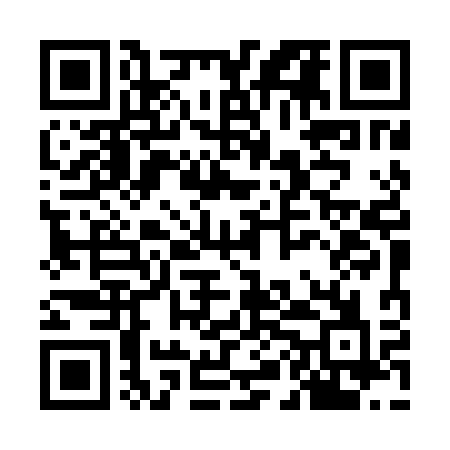 Ramadan times for Lukecin, PolandMon 11 Mar 2024 - Wed 10 Apr 2024High Latitude Method: Angle Based RulePrayer Calculation Method: Muslim World LeagueAsar Calculation Method: HanafiPrayer times provided by https://www.salahtimes.comDateDayFajrSuhurSunriseDhuhrAsrIftarMaghribIsha11Mon4:264:266:2412:103:595:585:587:4912Tue4:234:236:2212:104:016:006:007:5113Wed4:204:206:1912:104:026:016:017:5414Thu4:174:176:1712:104:046:036:037:5615Fri4:154:156:1412:094:056:056:057:5816Sat4:124:126:1212:094:076:076:078:0017Sun4:094:096:0912:094:086:096:098:0218Mon4:064:066:0712:084:106:116:118:0419Tue4:044:046:0512:084:116:136:138:0620Wed4:014:016:0212:084:136:156:158:0921Thu3:583:586:0012:084:146:176:178:1122Fri3:553:555:5712:074:166:186:188:1323Sat3:523:525:5512:074:176:206:208:1524Sun3:493:495:5212:074:196:226:228:1825Mon3:463:465:5012:064:206:246:248:2026Tue3:433:435:4712:064:226:266:268:2227Wed3:403:405:4512:064:236:286:288:2528Thu3:373:375:4212:054:256:306:308:2729Fri3:343:345:4012:054:266:326:328:3030Sat3:313:315:3712:054:276:336:338:3231Sun4:284:286:351:055:297:357:359:351Mon4:254:256:321:045:307:377:379:372Tue4:214:216:301:045:327:397:399:403Wed4:184:186:271:045:337:417:419:424Thu4:154:156:251:035:347:437:439:455Fri4:124:126:231:035:367:457:459:476Sat4:084:086:201:035:377:477:479:507Sun4:054:056:181:035:387:487:489:538Mon4:024:026:151:025:407:507:509:559Tue3:583:586:131:025:417:527:529:5810Wed3:553:556:101:025:427:547:5410:01